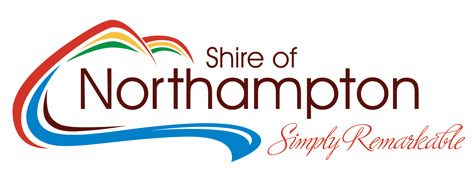 FEES & CHARGES 2017 – 2018NORTHAMPTON & KALBARRI REFUSE SITESCOMMERCIALGeneral Waste – Builders Rubble, contaminated with refuse – per load	$55.00General Waste – Builders Rubble uncontaminated – per m3 – minimum charge $55.00	$15.00 per m3Putrescible Waste (placed in bulk bins) – per load	$55.00Cardboard – per load	$55.00Green Waste Only uncontaminated – per load	$11.00Mattress – Single - each	$10.00Mattress – Double or larger (ensembles are counted as 2 mattresses) - each	$20.00NON-COMMERCIALGeneral Waste (Inert) – per load	$5.00Inert / General Waste / Greenwaste – separated & placed in correct sites – per load	$2.00Putrescible Waste (materials must be placed in bulk bins) – per load	$15.00Putrescible Waste (materials must be placed in bulk bins) – per drum/bin 240Lt or less	$5.00Cardboard – per load	$20.00Mattress – Single - each	$7.00Mattress – Double or larger (ensembles are counted as 2 mattresses) - each	$15.00(Note:  If not otherwise specified Per Load means tray back/ute/trailer load) MISCELLANEOUSTractor/Truck Tyres Large 350mm tread width (No rim) - each	$100.00Truck/Tractor Small 300mm or smaller tread width incls fat motor vehicle tyres (No rim) – each	$30.00Motor Vehicle Tyres standard (No rim) – each	$7.00Motor Cycle Tyres (No rim) - each	$4.00Fire Extinguishers – each	$2.00LPG Bottles – Small – each	$2.00LPG Bottles – Large – each	$10.00White Goods (Stove/Fridge/Freezer/Washing Machine, etc) – each	$10.00Car Bodies – each	$10.00SPECIAL BURIALS – (Kalbarri Refuse Site Only)Asbestos – Non-Commercial Operators – per m3 – less than 10m2 area	$75.00Asbestos – Commercial Operators – per m3 – minimum $150.00	$75.00